EXERCICE 1 - La mise en place des marqueurs des climats anciens Les mesures récentes des températures montrent un réchauffement climatique global d’environ 1°C en 150 ans. Comprendre les variations passées de la température permet aux climatologues de mieux anticiper les évolutions possibles à venir. Pour reconstituer les climats anciens, les climatologues utilisent des indices. Ils peuvent être géochimiques (c’est l’exemple présenté dans la première partie du document), être liés à la présence de certains fossiles, à certains types de roches ou encore à des traces laissées dans les paysages. Expliquer comment, dans le passé, se sont mis en place des indices qui permettent aujourd’hui de reconstituer les climats du passé. Vous rédigerez un texte argumenté. Vous appuierez votre exposé éventuellement à partir du document proposé et/ou d’observations et/ou d’exemples judicieusement choisis.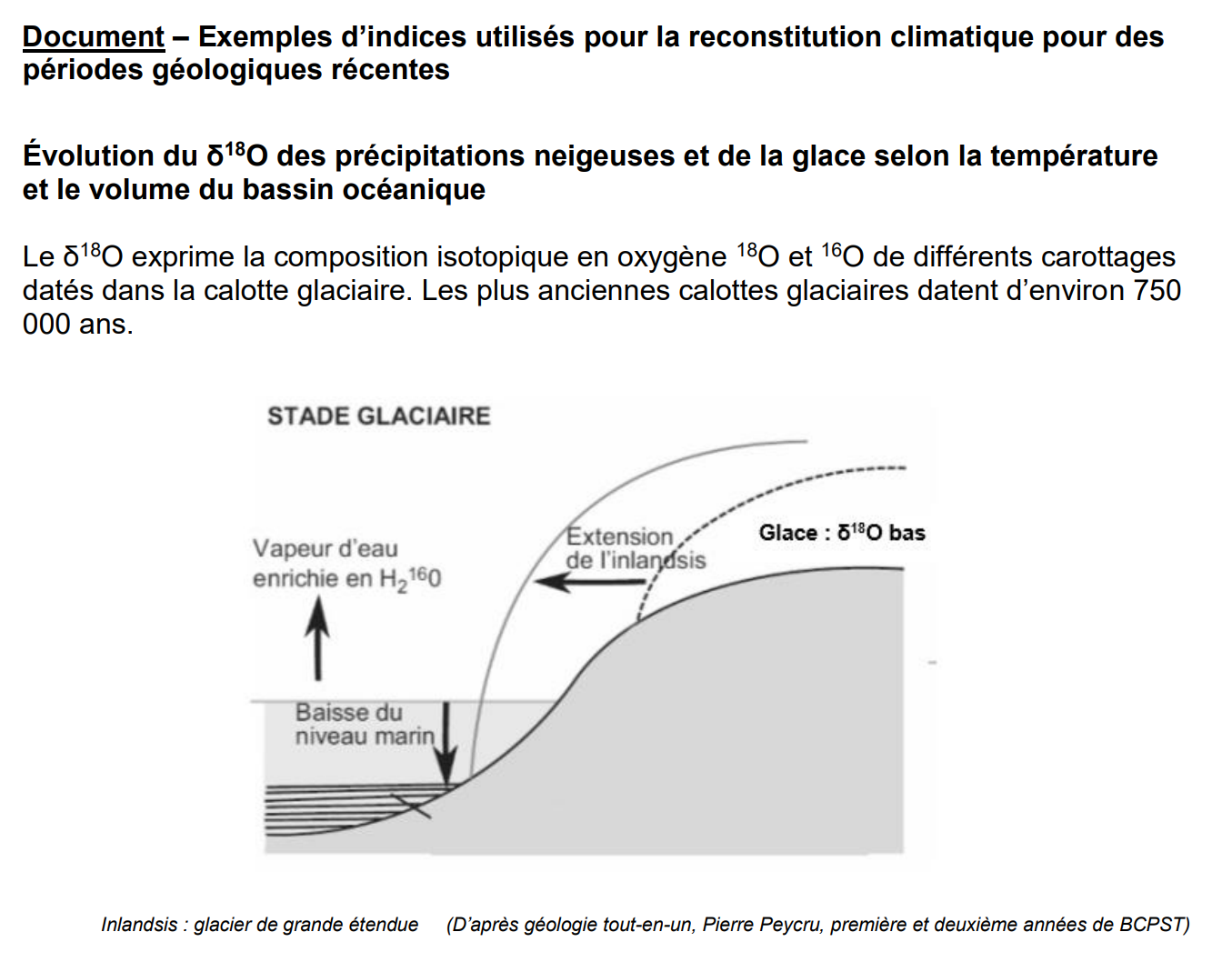 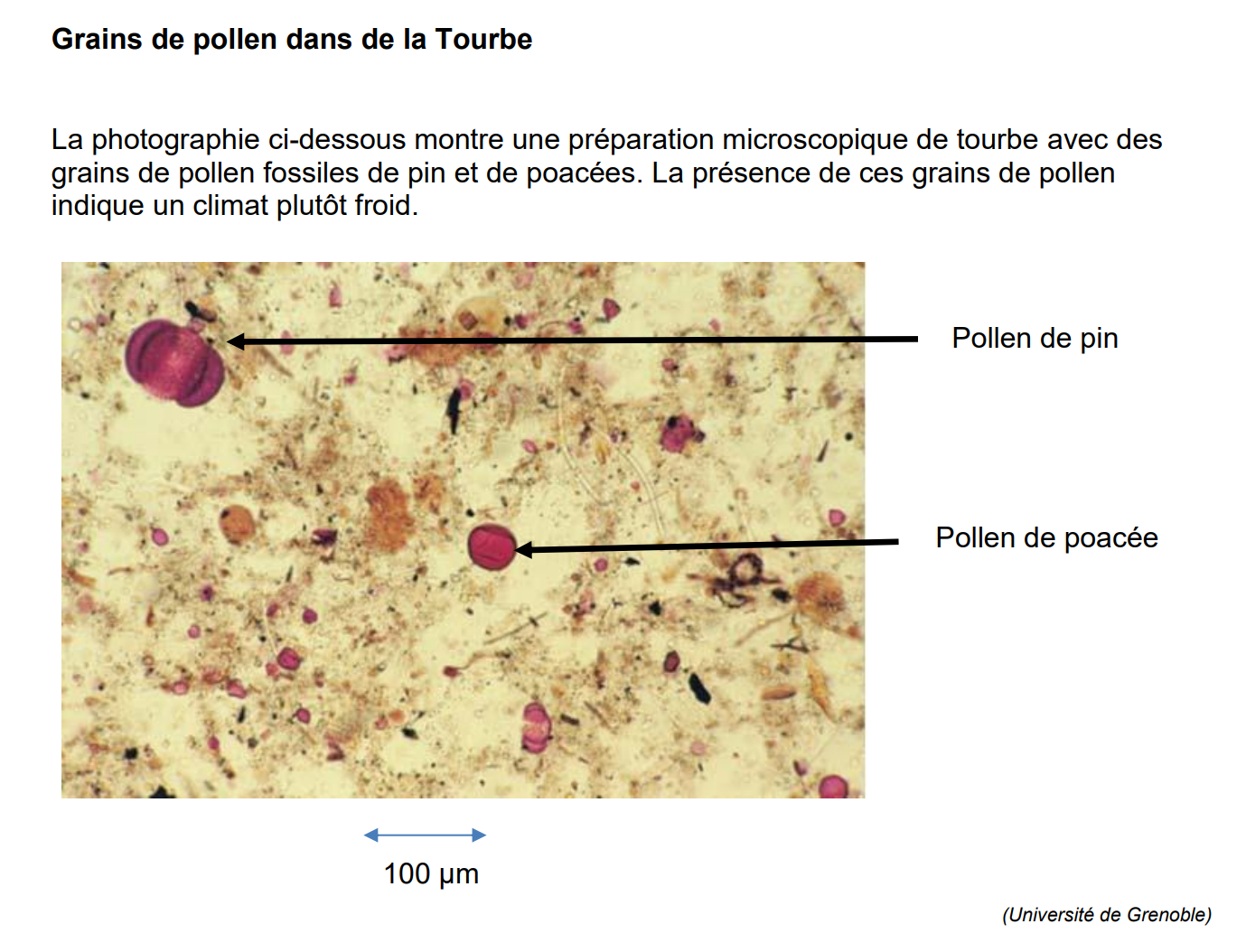 